Nedenunder ser du elevens opgaveformulering. Den er taget med for at vise dig, hvordan eleven har struktureret sin opgaves afsnit.Den første problemstilling løses i afsnit 1-4.Den anden problemstilling løses i afsnit 5.Den tredje problemstilling løses i afsnit 6.Den fjerdeproblemstilling løses i afsnit 7. 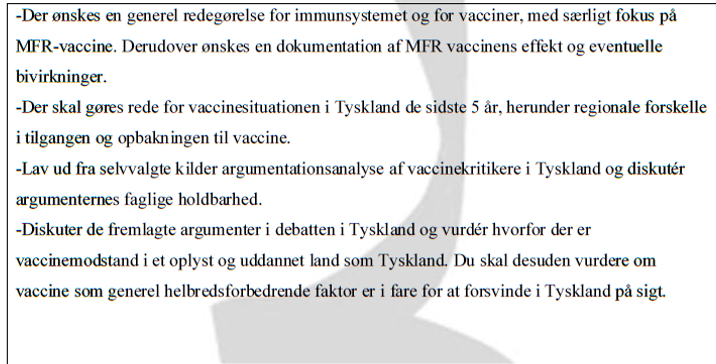 